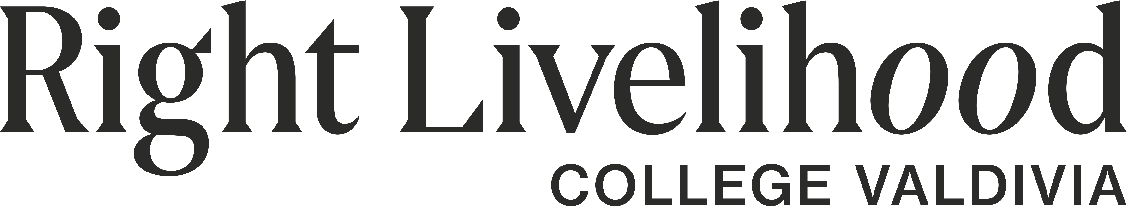 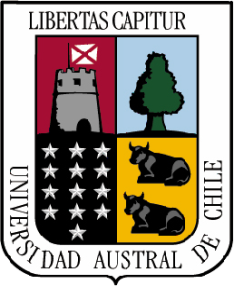 Becas RLC-UACh                                         FORMULARIO DE POSTULACIONAntecedentes PersonalesAntecedentes Académicos Relación con la Fundación RLA  (por favor utilice el espacio disponible)¿Conocía la Fundación RLA antes de esta postulación?¿Esta Ud. directa o indirectamente relacionado con alguna de las iniciativas galardonadas por la Fundación? Por favor explique esta relación. ¿Con cuál de las temáticas/iniciativas/ laureados está relacionada su actividad académica o profesional?Adjunte un pre proyecto de investigación vinculado con alguna de las iniciativas o propuestas galardonadas por la fundación. El pre proyecto de investigación debe tener contemplar los siguientes ítems y tener una extensión no superior 3 páginas de WordAntecedentes- contextualización Problematización, objetivo e hipótesis o supuestosPosible estrategia metodológicaReferencias bibliográficas más importantes Nombre y ApellidoNacionalidadFecha de NacimientoEstado CivilSexoTítulo de Pregrado Universidad que lo otorgaFecha de titulación Otros títulos (diplomados o postgrados)Institución que lo otorgaFecha de obtención 